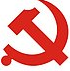 经济与管理学院党总支工作简报2014年 第5期经济与管理学院党总支                2014年10月13日经济与管理学院党支部9月工作总结九月，经济与管理学院各党支部认真完成各项任务，各项工作井然有序进行。各教师党支部在党员学习、党员活动等方面进行了一系列工作，新学期在即，新党员的加入和培训也随之展开。现将9月的工作总结汇报如下：教师党支部：办公室党支部办公室党支部进行了新学期思想动态调查，大家纷纷对当前国内形式表示乐观，坚决支持党中央的反腐工作，坚决反“四风”；对北京市党员在线学习情况进行了调研，提醒了没有完成学习任务的党员加强学习；完成了大学部署的办公用房调整工作；完成了学院与中电投科研院战略合作协议签字仪式。信息管理党支部信息管理党支部的11名党员近1个月来，在党员学习、党员活动等方面进行了一系列工作，现将总结情况报告如下：第一，举办党的群众路线教育实践活动专题讨论会。会上提议进行重要问题的前沿研究，并督促各位老师准时上课、认真讲课。第二，召开新生见面会。会上专业老师为新生介绍教研室和专业的情况和成就。第三，对课堂教学内容进行讨论。探讨了近期安排和规划。电力经济党支部第一，在大学党委的部署下，在学院总支的领导和组织下，支部组织党员继续进行“党员在线学习”工作，并引导党员关注国际国内局势及重要政治事件，学习国家领导人的重要讲话精神。第二，在学院总支的组织和领导下，支部组织老师们领取了“十一”校工会发放的福利食品，并完成了第三季度党费的征收工作。金融国贸党支部9月是新学期的开始，方方面面的工作比较多，我们支部主要抓了以下工作：第一，暑期教师思想动态总结基本掌握了大家的思想动态，同时大家在国家的重大问题和学校的发展方面形成了高度一致的看法，并对祖国的前景和未来坚定了信心。第二，组织年度考核工作，全面、客观的评价教职工的年度综合表现和工作实绩，激励广大教职工认真履行岗位职责，突出岗位绩效，提高工作水平。做好职工福利发放，迎新工作，维稳和安全工作。人力资源党支部9月人力资源支部共召开二次全体教工会议，主要内容如下：第一，关于假期职工思想动态的座谈。座谈主要围绕当前国内外的热点问题展开，每位党员结合自己的认识，对一些问题发表自己的意见。通过座谈，支部在很多方面统一思想。第二，对新学期支部活动的工作计划的探讨。第三，对2013－2014年度职工考核工作的安排。会计学党支部2014年9月份，会计学教工支部主要做了以下工作：第一，召开支部学习会，按照大学发布的本学期学习计划，学习相关文件并组织讨论；第二，结合“一个支部一个目标、一个党员一个任务”活动安排，督促完成个人任务；第三，组织党员参加高校教师在线学习；第四，帮助教研室向学院提出申请，改善教师办公条件，使346的办公环境显著提升；第五，做好2013-2014学年度考核的准备工作；第六，组织教师参加颐和园长走。经济学党支部9月份我们经济学教研室党支部开了2次集体会议，内容是：第一，新学期结合学校中心工作，了解和把握国家能源发展的宏观形势、重点工作和重大举措，研讨本支部发展中的重要问题，制定措施。第二，组织支部党员结合“一个支部一个目标、一个党员一个任务”活动中党支部和党员确立的目标任务进行深入研讨。市场营销党支部9月2日，全院大会，院领导班子成员进行分管工作说明；会后组织本支部教师进行暑假思想工作动态座谈，大家对于假期中亲身经历及感触进行交流。9月9日，对新生入学教育及专业介绍情况进行沟通。9月16日，召开教研室全体会议，就我院党员在线学习情况进行通报，要求大家继续认真完成高校党员在线学习的相关任务；提示大家注意教学环节的把握，确保不出现教学事故。9月23日，开会讨论物流管理专业发展定位及相关问题，此外还就上年度考核要求进行布置。学生党支部 博经管1143班党支部9月，博经管1143班进步毕业季，对于这个特殊情况，党支部对班级管理、党组织建设、党员队伍管理等方面工作都进行了具体的部署。面临老同志离校的情况，党支部进行了换届。另外，针对博士班面临第二次毕业季的情况，根据党和学校相关的方针及政策，我们制定了“党员带头找工作，帮助、支持群众找工作”的活动方案，并且展开了相关工作。经管博1238班党支部九月份本党支部的主要工作是负责组织本班博士的综合测评、优博和国奖的评选活动。博经管1342班党支部本月党支部在党的建设、管理、党员队伍稳定等方面都取得了一定的成绩，较好的完成了学校党委安排的各项党务任务。加强党支部班子建设。同时，帮助班级进行2014年综合测评有关事宜。博经管1444班党支部本月是博经管1444班党支部成立的第一个月，党支部对党组织建设、党员队伍管理等方面工作都进行了具体的部署，同时，针对博士班级特点，组织召开党支部领导小组讨论，明确了党支部工作重点，制定了党支部活动开展初步方案。MBA14级党支部第一，组织大家召开党支部会议，就我党有关政策进行讨论学习，提高党员的思想觉悟和知识水平。第二，定期针对社会焦点问题，组织大家进行讨论，并形成会议纪要。第三，加强支部的组织建设，提高支部的凝聚力和战斗力。第四，建立支部党员花名册、入党积极分子情况统计、入党联系人安排、支部党员通讯录等电子文档。研经管1211班党支部本支部在9月份的工作主要为：做好接收发展对象预备工作，准备相关材料；第二，协助班委做好暑期返校情况统计工作，并发布就业信息；第三，协助班委做好综合测评工作；第四，做好研究生安全教育工作，尤其是国庆假期安全教育和研三毕业找工作安全问题。研经管1212班党支部本支部在9月份的工作主要为：第一，做好接收发展对象预备工作，准备相关材料。第二，协助班委做好暑期返校情况统计工作，并发送就业信息。第三，协助班委做好综合测评工作。研经管1213班党支部本月支部的主要工作有：第一，召开就业动员大会。关注各大招聘网站，及时留意招聘信息，并积极参与；在求职过程中保持谨慎，面对各种就业陷进，要会分辨；求职过程中保持平常、淡定的心态。第二，配合班级做好综合测评工作。统计班级同学的中期答辩成绩及学术论文成果，按照学校的综合测评细则进行评定。第三，国庆安全教育。主要包括交通安全、食品安全、旅游安全三方面的教育。研经管1214班党支部加强政治理论学习，提高党员自身素质。9月份支部号召大家认真学习十八大精神，以及十八大以来习近平总书记的重要讲话。9月末班级开展2013-2014学年度综合测评工作，班级成立测评小组，本着公平、公正、公开的态度认真负责地开展工作，得到班级同学的一致好评和积极配合。研经管1215班党支部支部积极准备入党发展对象的入党材料，及时报送；完成研支部2014年7-9月的党费收纳；及时将就业信息传达给班级同学；月底开展2013-2014学年度综合测评工作，本着公平、公正、公开的原则开展工作，得到全体同学的积极配合。研经管1312班党支部本月围绕组织部9月份的工作安排指示并结合研经管1312党支部实际情况，积极开展了相关活动，不仅认真学习了习总书记关于“积极推动我国能源生产和消费革命”的系列讲话，而且认真总结问题寻找解决办法。同时探讨了一个党员一个目标的努力方向。研经管1313班党支部本月党支部进行了换届选举，新的党支部成员产生，新届和老届成员之间进行了工作交流，支书耐心向新任支书讲解了自己的工作经验。为了能让党支部能够时时刻刻跟随党的脚步，党支部以社会主义核心价值观的角度为出发点，对定福黄庄党支部就北四村的外来人口问题提出了很多建议和方案。研经管1314班党支部本月开展了“红色“1+1”支部共建”,“班级换届”，“班级会谈会”，“综合测评”四个活动。2014年8月-9月，全班4个小组在暑假期间，分别前往二拨子村党支部进行支部共建，主要活动包括走访慰问老党员、绿色电力宣传活动、二拨子工业园区用电排查活动和绿色用电网站普及等。2014年9月，班级进行一年一度综合测评，党支部积极配合班级情况，提交优秀班集体材料，进行测评统计等。研经管1315班党支部本月研经管1315党支部在“红色一加一”的活动中，给北京市昌平区向上小学捐赠了很多衣物和书本，此次活动改善了小学生的学习环境。研经管1315党支部召开了党内群众座谈会，会中所有党员都畅所欲言。研经管1316班党支部本月做了总结如下：党支部公布换届名单，换届成员接受培训，总结上学期党支部的工作，根据总结的情况，制定本学期的党支部的计划。我们将继续努力，搞好党建工作，完善各项制度，尽快使支部工作更加有序的开展。研经管1420班党支部本月，我党支部活动如下：第一，参加由班主任组织的第一次班会；第二，参加院系见面会；第三，在第二次班会上选出班委；第四，班委在班委会上共同策划去天使之家做志愿活动的具体事宜及聚餐活动。研经管1421班党支部9月，我党支部举办了多种班级特色活动以加深同学们之间了解，组织学习了《研究生学生手册》，同研学生会的师兄针对以后的学习生活交流了经验。研经管1422班党支部本月，我党支部选举出了第一届支委成员并顺利开展党组织关系转入工作。在未来的工作与学习中，我部将发挥党员的带头作用，带领整个班级团结互助，共同进步。研经管1423班党支部本月，我党支部完成工作如下：第一，完成入学相关工作；第二，参加了新生教育工作、开学典礼、研究生见面会等活动；第三，党支部建设有了初步的发展，党支部机构设置日益完善，并明确各支部委员的权利及职责；第四，部分研一新生参加学风建设宣讲报；第五，班级在中秋佳节成功组织特殊活动。研经管1424班党支部本月，我党支部进行了第一次班会，使同学之间有了基本了解，班主任的介绍使大家能够更加合理安排研究生阶段的学习与生活。班级还参加了经济与管理学院组织的院系见面会。中秋当日师生同庆佳节，联欢活动让大家体会到了这个大家庭的温暖。2011级第一学生党支部本月，我支部活动如下：第一，按照校党委的有关理论学习部署，认真组织党员开展党的理论学习，坚持定期组织全体党员参加支部大会，并按时开展批评与自我批评民主生活会。第二，对党员先锋工程中的服务先锋工程进行总结梳理，对支部开展的党员责任区、志愿服务及学业辅导的落实情况进行了评价改进。第三，分支部后对支部内成员的信息、资料档案及基本情况进行了解，定期开展支部会议以加强支部内部沟通，明确支部内纪律规范及思想汇报上交时间等内容，总结支部前期工作的成果和不足。第四，针对发现的问题提出了解决方案。2011级第二学生党支部本月开展了“学生党员服务先锋行动”，经济与管理学院学生第二党支部认真贯彻此项行动，开展了多种多样的活动。旨在积极发动学生党员先锋行动，力求构建长效机制。“服务先锋”行动中，我支部党员们积极筹划，认真实行。行动中，推行学生党员责任制，切实使学生党员行动起来，在实践中认识和履行自己的使命与责任。除此之外，还开展了民主生活会，在这次民主生活会上，同志们坦率发言、真诚相待、勇于开展批评与自我批评，及时交流思想，沟通情况，增进团结，分享经验，互相帮助。2011级第三学生党支部支部本月活动总结如下：第一，本支部在开学后召开题为“深入践行社会主义核心价值观”的学习讨论会。第二，召开民主生活会。党员们在总结自己过去一学年的各方面的情况的同时，对大四学年的规划做了简短的交流。第三，开展支部会议加强沟通，对支部内成员的基本情况和各自特点进行了解，结合其大四学年的规划，职责到人，以期在支部工作中能学有所长，学有所用。第四，开展“勿忘国耻，理性爱国”讨论会。第五，就业信息集中分享。2011级第四学生党支部本月，我党支部活动如下：第一，认真贯彻“服务先锋”的思想，积极参与“服务先锋”行动。第二，召开了党员民主生活会。第三，开展了“勿忘国耻，理性爱国”主题讨论会，观看《红高粱》，并一起交流观后感，写成文章，发布到校报上去。第四，我支部召开动员大会，通过组织支部成员一起观看感动中国十大人物纪录片和劳动模范的感人故事，鼓励并引导支部成员树立正确的人生观和价值观。2012级学生党支部认真落实党组织的通知，促进支部建设。党支部继续深入开展“红色1+1”活动，与昌平区北七家镇白庙村积极共建，与当地打工子弟学校白庙实验学校建立长期合作机制，提供源源不断地支教活动。党支部成员一起走进白庙村敬老院，为老人送去我们的一份祝福。在活动的陆续开展中推动了基层党支部的发展。同时，党支部也积极进行着学生党员先锋工程的开展。严格执行各项党建工作制度，促进党建工作的发展。按时缴纳足额党费，支部成员按时上交思想汇报。在开学之际，党支部开展党员民主生活会以了解党员同志的思想动态及暑期情况，同时，安排了新学期的工作，为大三生活的开始打下基础。2013级学生党支部为深入学习党的十八大精神，贯彻落实习总书记的一系列重要的讲话内容，我经济与管理学院13级党支部以纪念新中国成立65周年为契机, 以“追寻红色足迹，探访老区经济改革”为主题，开赴陕北展开了为期5天的社会实践活动。2014级学生党支部本月，我党支部召开了党员学习会议，开展了新生党员送温暖活动，并启动“驻班党员”制度，17名大三党员被选派进驻大一17个班，今后将参与班级管理、党团建设、成长成才、就业指导，履行党员的责任和义务。